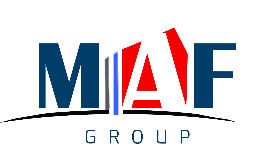 Рынок рыбной продукции в Республике Казахстан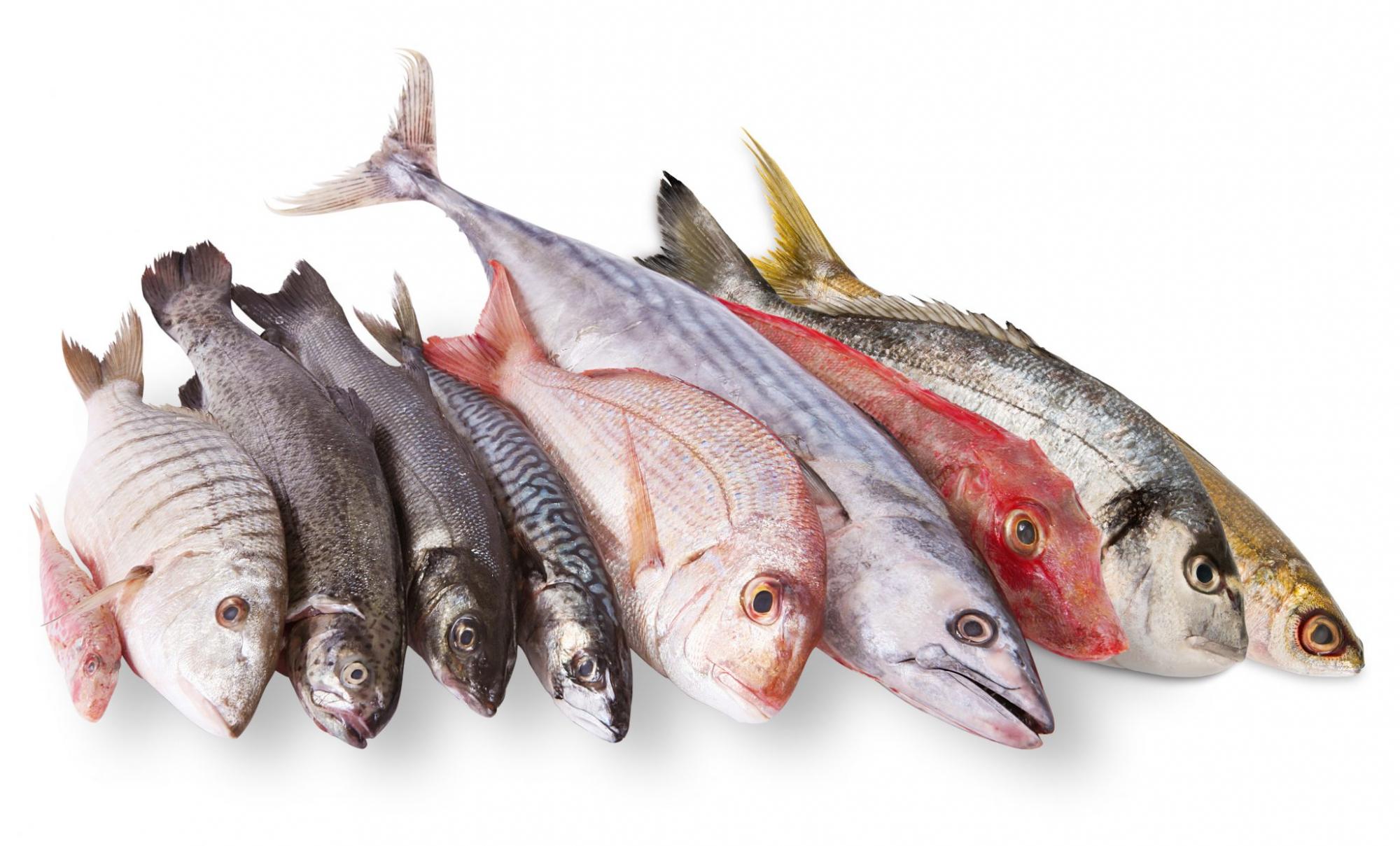 Алматы 2020СОДЕРЖАНИЕГЛАВА 2. ОБЩАЯ ХАРАКТЕРИСТИКА РЫНКА2.1. КЛАССИФИКАЦИЯ РЫБЫ И МОРЕПРОДУКТОВ СВЕЖАЯ И ОХЛАЖДЕННАЯ РЫБА Свежая рыба наиболее полезна для употребления, однако является скоропортящимся продуктом. Поэтому свежую рыбу рекомендуется по возможности быстрее подвергать тепловой обработке. Охлажденной называют рыбу, температура тела которой в толще мяса от -1 до -5°С и постоянно поддерживается на этом уровне. Для охлаждения пригодна живая или только что уснувшая рыба, которая находится в начале стадии посмертного окоченения. Охлаждение производится посредством покрытия рыбы мелкодробленым льдом с добавлением антисептиков и антибиотиков; погружения рыбы в бункеры, куда непрерывно подается вода температурой 0°С; обработка холодным рассолом – раствором поваренной соли температурой от -8 до -10°С. Срок хранения охлажденной рыбы не превышает 14 суток. МОРОЖЕНАЯ РЫБА Существует три способа замораживания рыбы: Естественным холодом. Способ применяется на севере, является наиболее простым и дешевым, но колебания температур ухудшают качество рыбы. Смесью льда и соли. Температура таяния смеси достигает -20°С. Если рыба соприкасается со смесью, такой способ называют контактным. Недостатком этого способа является потемнение поверхности и частичное просаливание рыбы. При бесконтактном способе рыбу укладывают в металлические противни, которые предохраняют ее от контакта со ледяной смесью. Льдосоляное замораживание не обеспечивает высокого качества продукта, так как процесс идет медленно и температура рыбы не может быть ниже -20°С.Искусственное замораживание может быть сухое (воздушное), мокрое (с помощью рассола) и в плиточных аппаратах. Сухим способом рыбу замораживают в холодильных камерах при температуре от -23°С до -30°С. При мокром замораживании рыбу погружают в охлажденный до -20°С рассол непосредственно или в металлических противнях. В плиточных аппаратах рыбное филе, брикеты и небольшие блоки рыбы. Аппарат имеет 11 полых металлических плит, внутри которых циркулирует холодильный агент. Замораживание происходит под давлением, при температуре -35°С. СОЛЕНАЯ, МАРИНОВАННАЯ И ВЯЛЕНАЯ РЫБА На качество соленой рыбы оказывают влияние исходное сырье, способы разделки, крепость и способ посола, условия хранения. В зависимости от особенностей сырья соленую рыбу можно подразделить на три группы: созревающая при посоле и приобретающая высокие вкусовые качества, такая рыба не требует кулинарной обработки; соленая, которая должна подвергаться тепловой кулинарной обработке; соленые полуфабрикаты, предназначенные для дальнейшей переработки – вяления или копчения. При изготовлении маринованной рыбы дозировка поваренной соли несколько меньше, чем при обычном посоле, благодаря консервирующему действию сахара и уксусной кислоты. Горячие маринады приготовляют из предварительно сваренной, обжаренной или копченой рыбы. Для получения холодных маринадов используют свежую, мороженую или чаще всего соленую рыбу. Для маринования пригодна рыба, обладающая способностью к созреванию. Вяление – это обезвоживание соленой рыбы в естественных или искусственных условиях при температуре воздуха 20-25°С. Консервирование рыбы достигается введением в мясо значительного количества соли и последующим обезвоживанием. Из рыбы удаляется около 40% влаги. Для вяления используют свежую и мороженую рыбу. Вялят рыбу на открытом воздухе в естественных условиях, в ясную сухую погоду при температуре 8-25°С или в специальных (сушильных) камерах, оборудованных приточно-вытяжной вентиляцией и подогревом. ФИЛЕ РЫБНОЕ И ПРОЧЕЕ МЯСО РЫБЫ, ВКЛЮЧАЯ ФАРШ Для приготовления филе рыбу очищают от чешуи, мясо отделяют от позвоночника и плавников, удаляют кости и замораживают в виде брикетов. Филе удобно для приготовления различных блюд. Филе вырабатывают из свежей и охлажденной рыбы.Рыбный фарш – это измельченная рыба, подвергнутая предварительной обработке. Для получения фарша разделанную на тушки рыбу пропускают через устройства, которые освобождают мышечную ткань от костей и кожи. Для удаления резкого специфического запаха фарш может быть промыт горячей водой температурой 80°C. Такой фарш называется особым, срок хранения повышается до 6 месяцев при -18°C, вместо 3-4 месяцев для непромытого фарша. Чтобы улучшить потребительские свойства особого фарша, для промывания применяют 1,5% раствор поваренной соли, вкусовые вещества (до 1% сахара) и пищевые добавки. МОРЕПРОДУКТЫ К категории морепродуктов в обзоре отнесены ракообразные (крабы, раки, креветки и шримсы, криль), моллюски (кальмары и каракатицы, морской гребешок, мидии и устрицы, трубач, прочие моллюски), иглокожие (морской еж, прочие иглокожие) всех видов обработки. РЫБНАЯ КУЛИНАРИЯ, КОНСЕРВЫ И ПРЕСЕРВЫ Рыбная кулинария – это кулинарная продукция, готовая к употреблению в пищу или в виде полуфабрикатов, изготовленная при помощи термической обработки на основе рыбы и морепродуктов. Консервы – это продукты, после предварительной обработки герметично укупоренные в тару и подвергнутые стерилизации в течение определенного времени. Пресервы – это продукты, обработанные и герметично упакованные. В отличие от консервов, пресервы не стерилизуются, и за счет этого имеют незначительный срок хранения. Из-за сложности в стерилизации, пресервы получили большое распространение при обработке рыбы. ИКРА – обычное название яиц рыб. Икра каждого вида рыб имеет типичный цвет, который окончательно формируется к концу нереста. Перед употреблением продукт засаливают. Различают следующие виды пищевого продукта из икры: черная икра – икра осетровых (осетра, белуги, севрюги, стерляди); красная икра, или икра лососевых, главным образом дальневосточных (кетовая, семужья, чавычовая); розовая икра (икра сигов, ряпушки, минтая); частиковая или желтая (щучья, икра судака, воблы, тарани, кефали, лобана). «белая» (улиточная) икра не относится к рыбьей, но имеет характерный для икры «рыбий икряной» вкус и одинаковый с зернистой икрой осетров биохимический состав. Это икра виноградных улиток, которые несут два раза в год несколько яиц общим весом 3 грамма. Она представляет собой шарики белого (молочного) цвета, размером чуть больше, чем красные лососевые икринки. 2.2. ПОКАЗАТЕЛИ ПРОИЗВОДСТВА РЫБНОЙ ПРОДУКЦИИ НА ТЕРРИТОРИИ РКРисунок 1. Основные направления развития рыбного хозяйства в РК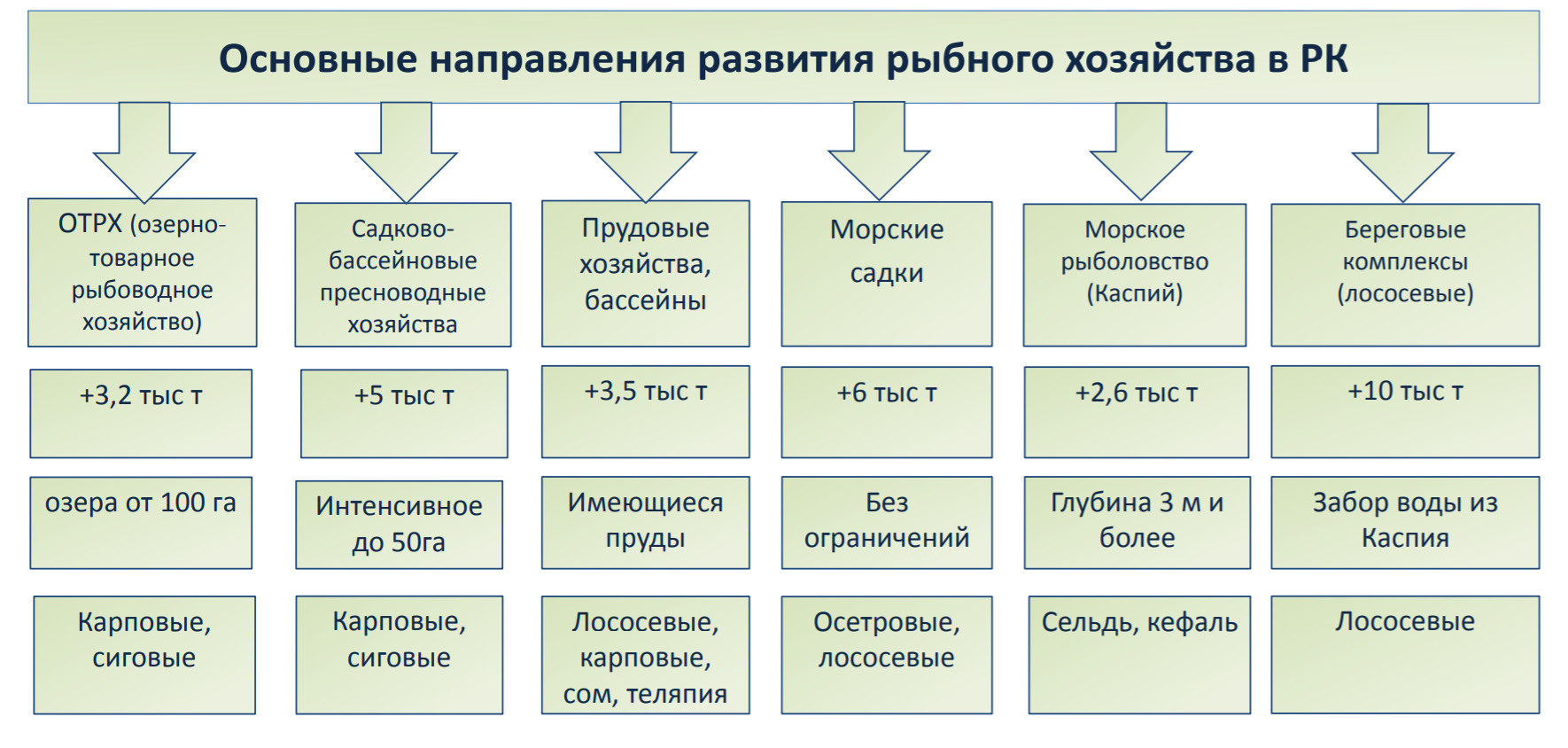 Диаграмма 2.1 Зарегистрированные юридические лица на территории РК по отраслямИсточник: Комитет по статистике МНЭ РКНаибольшее количество зарегистрированных юридических лиц приходится на оптовую и розничную торговлю; ремонт автомобилей и мотоциклов, доля которых на 1 мая 2020г. составила 21,9%, сельское, лесное и рыбное хозяйство – 14,4%, строительство – 10,4%. В совокупности доля этих трех видов деятельности составляет 46,7% от всех зарегистрированных юридических лиц.Таблица 2.1 «Объем продукции и услуг в рыболовстве на территории Республики Казахстан в тоннах»Диаграмма 2.3. Улов пресноводного леща на территории Республики Казахстан в различных областях в тоннахДиаграмма 2.12. Реализация рыбы и других водных животных в натуральном выражении в Республике Казахстан, в тоннахТаблица 2.4. Общая площадь водного зеркала водоемов по выращиванию товарной рыбы и рыбопосадочного материала, 2019 год, в гектарахДиаграмма 2.13. «Емкость рынка рыбной продукции»Диаграмма 2.14. Потребление основных групп продуктов питания в среднем по Казахстану в месяц, тыс тоннИсточник: Комитет по статистике МНЭ РКГЛАВА 3. ИМПОРТ И ЭКСПОРТ РЫБНОЙ ПРОДУКЦИИ3.1 ИМПОРТ РЫБНОЙ ПРОДУКЦИИ В РККазахстан располагает богатым рыбохозяйственным водным фондом и благоприятными условиями для интенсивного развития рыбоводства и рыболовства.Учитывая прогнозируемый прирост населения республики и, исходя из рекомендуемой наукой нормы (14,6 кг на человека), для удовлетворения потребности населения в рыбе и рыбной продукции, необходимо довести объем вылова, выращивания товарной рыбы и импорта рыбы до 272,0 тысяч тонн в год.3.2. ЭКСПОРТ РЫБНОЙ ПРОДУКЦИИЭкспорт рыбы и рыбной продукции за последние годы, по отдельным позициям превышает импорт, за исключением консервированной продукции.      В республику рыба и рыбная продукция поступает из 43 зарубежных стран. К основным поставщикам рыбы относятся Россия, Норвегия и Китай.ГЛАВА 4. КОНКУРЕНТНЫЙ АНАЛИЗ4.1. КАЗХСТАНСКИЕ РЫБНЫЕ КОМПАНИИТаблица 4.1 Количество малых, средних и крупных компаний в сфере сельского, лесного и рыбного хозяйства по Республике Казахстан по областямМетодология подготовки обзора рынка5ГЛАВА 1. СОЦИАЛЬНО-ЭКОНОМИЧЕСКОЕ РАЗВИТИЕ РК81.1.     МАКРОЭКОНОМИЧЕСКОЕ РАЗВИТИЕ СТРАНЫ8Таблица 1.1 «Макроэкономические показатели состояния экономики»9Диаграмма 1.1 «Историческая динамика ВВП в РК»10Диаграмма 1.2 «Прогноз динамики роста реального ВВП в РК»10Диаграмма 1.3 «Структура промышленного производства РК, %»11Таблица 1.2 «Показатели внешней торговли, млрд. долл»12Диаграмма 1.4 «Товарная структура экспорта за 2019 год»12Диаграмма 1.5. Товарная структура импорта за 2019 года131.2. СОЦИАЛЬНО-ЭКОНОМИЧЕСКОЕ РАЗВИТИЕ СТРАНЫ13Таблица 1.3 «Динамика численности населения на начало года»13Диаграмма 1.6 «Численность населения Республики Казахстан по полу и отдельным возрастным группам на начало 2020 года»14Диаграмма 1.7 «Удельные веса городского и сельского населения, %»14Диаграмма 1.8 «Динамика численности рабочей силы на начало года 2016 – 2020 гг., тыс. человек»15ГЛАВА 2. ОБЩАЯ ХАРАКТЕРИСТИКА РЫНКА162.1. КЛАССИФИКАЦИЯ РЫБЫ И МОРЕПРОДУКТОВ 162.2. ПОКАЗАТЕЛИ ПРОИЗВОДСТВА РЫБНОЙ ПРОДУКЦИИ НА ТЕРРИТОРИИ РК19Рисунок 1. Основные направления развития рыбного хозяйства в РК19Диаграмма 2.1 Зарегистрированные юридические лица на территории РК по отраслям21Таблица 2.1 «Объем продукции и услуг в рыболовстве на территории Республики Казахстан в тоннах»22Таблица 2.3. Объём улова рыбы и других водных животных Республики Казахстан по морям, рекам, озерам, водохранилищам и рыбохозяйственным водоёмам местного значения23Диаграмма 2.2. Реализация рыбы и других водных животных в натуральном выражении на 2019 год24Диаграмма 2.3. Улов пресноводного леща на территории Республики Казахстан в различных областях в тоннах25Диаграмма 2.4. Улов судака на территории Республики Казахстан в различных областях в тоннах25Диаграмма 2.5. Улов воблы, тарани на территории Республики Казахстан в различных областях в тоннах26Диаграмма 2.6. Улов карася на территории Республики Казахстан в различных областях в тоннах26Диаграмма 2.7. Улов сома на территории Республики Казахстан в различных областях в тоннах27Диаграмма 2.8. Улов сазана на территории Республики Казахстан в различных областях в тоннах27Диаграмма 2.9. Улов плотвы на территории Республики Казахстан в различных областях в тоннах28Диаграмма 2.10. Улов жереха на территории Республики Казахстан в различных областях в тоннах28Диаграмма 2.11. Общая площадь зеркала водоёмов по выращиванию товарной рыбы и рыбопосадочного материала, гектар29Диаграмма 2.12. Реализация рыбы и других водных животных в натуральном выражении в Республике Казахстан29Таблица 2.4. Общая площадь водного зеркала водоемов по выращиванию товарной рыбы и рыбопосадочного материала, 2019 год30Диаграмма 2.13. «Емкость рынка рыбной продукции»312.3. РОЗНИЧНЫЙ ТОВАРООБОРОТ РЫБНОЙ ПРОДУКЦИИ НА ТЕРРИТОРИИ РЕСПУБЛИКИ КАЗАХСТАН31Диаграмма 2.14. Потребление основных групп продуктов питания в среднем по Казахстану в месяц, тыс тонн32Таблица 2.5. Объём розничного товарооборота Республики Казахстан, всего, тыс тг33Таблица 2.6. Объём розничного товарооборота рыбы, ракообразными и моллюсками по Республики Казахстан, тыс тг33ГЛАВА 3. ИМПОРТ И ЭКСПОРТ РЫБНОЙ ПРОДУКЦИИ343.1 ИМПОРТ РЫБНОЙ ПРОДУКЦИИ В РК34Таблица 3.1. Классификация рыбной продукции в соответствии с ТН ВЭД35Диаграмма 3.1 Страны-экспортеры казахстанской рыбной продукции за 2019 год35Диаграмма 3.2 Объём импорта Казахстана в 2019 году, тыс долл36Диаграмма 3.3 Объем импорта в Казахстан рыбной продукции за 2019 год, тыс долл373.2. ЭКСПОРТ РЫБНОЙ ПРОДУКЦИИ38Диаграмма 3.4 Страны-импортеры казахстанской рыбной продукции за 2019 год38Диаграмма 3.5 Объём экспорта Казахстана в 2019 году39Диаграмма 3.6 Доля стран-импортеров Казахстанской рыбной продукции в 2019 году393.3. ДИСТРИБЬЮТОРЫ40ГЛАВА 4. КОНКУРЕНТНЫЙ АНАЛИЗ434.1. КАЗХСТАНСКИЕ РЫБНЫЕ КОМПАНИИ43Таблица 4.1 Количество малых, средних и крупных компаний в сфере сельского, лесного и рыбного хозяйства по Республике Казахстан по областям43Диаграмма 4.1 Предприятия по переработке рыбы с показателями мощностей производства в год44Таблица 4.2 Перечень якорных предприятий по переработке рыбы45Таблица 4.3 Перечень якорных предприятий по реализации рыбопосадочного материала474.2 РОЗНИЧНАЯ ТОРГОВЛЯ51Таблица 4.4 Ассортимент и цены рыбной продукции в розничных магазинах города Алматы53Таблица 4.5 Стоимость 1 кг вакуумной рыбной продукции СПК «Хамит», в том числе НДС по Казахстану54Таблица 4.6 Стоимость 1 кг готовой рыбной продукции СПК «Хамит», в том числе НДС по Казахстану55Таблица 4.7 Стоимость 1 кг весовой без вакуумированной рыбной продукции СПК «Хамит», в том числе НДС по Казахстану55Таблица 4.8 Стоимость 1 кг вакуумированной рыбной продукции СПК «Хамит», в том числе НДС по Казахстану56Диаграмма 4.2 Средние цены на рыбную продукцию в РК57Диаграмма 4.3 Средняя стоимость рыбы по Республике Казахстан58ЗАКЛЮЧЕНИЕ59объем продукции и услуг в рыболовствеРеспублика КазахстанАкмолаАктобеАлматыАтырауЗападно-Казахстанская областьЖамбылКарагандаКостанайКызылордаМангистауПавлодарСеверо-Казахстанская областьТуркестанВосточно-Казахстанская областьРегионРеспублика Казахстан    Акмолинская область    Актюбинская область    Алматинская область    Атырауская область    Западно-Казахстанская область    Жамбылская область    Карагандинская область    Костанайская область    Кызылординская область    Мангистауская область    Южно-казахстанская область    Павлодарская область    Северо-Казахстанская область    Туркестанская область    Восточно-Казахстанская областьЗападно-Казахстанская областьЗападно-Казахстанская область532Сельское,  лесное и  рыбное хозяйство528 Малые4 Средние- КрупныеКостанaйская областьКостанaйская область15Сельское, лесное и рыбное хозяйство15Малые-Средние-КрупныеКызылoрдинская областьКызылoрдинская область621Сельское, лесное и рыбное хозяйство609 Малые10 Средние2 КрупныеВосточно-Казахстанская областьВосточно-Казахстанская область1 198Сельское, лесное и рыбное хозяйство1 181 Малые12 Средние5 КрупныеМангистауская областьМангистауская область214Сельское,  лесное и  рыбное хозяйство213 Малые1 Средние- КрупныеЖамбылская областьЖамбылская область618Сельское, лесное и рыбное хозяйство614 Малые4 Средние- КрупныеСеверо-Казахстанская областьСеверо-Казахстанская область1 344Сельское, лесное и рыбное хозяйство1 270 Малые67 Средние7 КрупныеКарагандинская областьКарагандинская область598Сельское, лесное и рыбное хозяйство583 Малые13 Средние2 КрупныеАтырауская областьАтырауская область128сельское, лесное и рыбное хозяйство124 Малые4 Средние- КрупныеАлматинская областьАлматинская область1 311Сельское, лесное и рыбное хозяйство1 288 Малые19 Средние4 КрупныеТуркестанская областьТуркестанская область2 986Сельское, лесное и рыбное хозяйство2 979 Малые6 Средние1 КрупныеАкмолинская областьАкмолинская область1 996Сельское, лесное и рыбное хозяйство1 930Малые55Средние11Крупные